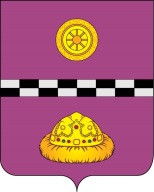 РЕШЕНИЕКЫВКÖРТÖДот «12» января 2024 года                                                                                           №366 66г. Емва,  Республика КомиОб утверждении перечня муниципальногоимущества сельского поселения «Турья», принимаемого в муниципальную собственность муниципального района «Княжпогостский»Руководствуясь Федеральным законом от 06.10.2003 № 131-ФЗ «Об общих принципах организации местного самоуправления в Российской Федерации»,                в связи с передачей части полномочий органами местного самоуправления сельского поселения «Турья» органам местного самоуправления муниципального района «Княжпогостский», учитывая решение Совета  сельского поселения «Турья» от 28.04.2023 № 2-15/3 «О передаче муниципального имущества муниципального образования сельского поселения «Турья» в собственность муниципального образования муниципального района «Княжпогостский», Совет муниципального района «Княжпогостский»РЕШИЛ:1. Утвердить перечень муниципального имущества сельского поселения «Турья», принимаемого в муниципальную собственность муниципального района «Княжпогостский» согласно приложению к настоящему решению.2. Поручить администрации муниципального района «Княжпогостский» осуществить принятие имущества, указанного в пункте 1 настоящего решения. 3. Настоящее решение вступает в силу со дня его принятия.Глава МР «Княжпогостский» - руководитель администрации                                                             А.Л. Немчинов             Председатель Совета района	                                                            Ю.В. ГановаПриложениек решению Совета МР  «Княжпогостский»от 12 января 2024 г. №366   ПЕРЕЧЕНЬжилищного фонда сельского поселения «Туръя», принимаемого в собственность муниципального образования муниципального района «Княжпогостский»№п/пНАИМЕНОВАНИЕМЕСТО НАХОЖДЕНИЯ (АДРЕС)1Многоквартирный домРК, Княжпогостский район, пст. Брусничный, ул. Лесная, д. 12Многоквартирный домРК, Княжпогостский район, пст. Брусничный, ул. Лесная, д. 23Многоквартирный домРК, Княжпогостский район, пст. Брусничный, ул. Лесная, д. 34Многоквартирный домРК, Княжпогостский район, пст. Брусничный, ул. Лесная, д. 45Многоквартирный домРК, Княжпогостский район, пст. Брусничный, ул. Лесная, д. 56Многоквартирный домРК, Княжпогостский район, пст. Брусничный, ул. Лесная, д. 67Многоквартирный домРК, Княжпогостский район, пст. Брусничный, ул. Лесная, д. 78Многоквартирный домРК, Княжпогостский район, пст. Брусничный, ул. Лесная, д. 89Многоквартирный домРК, Княжпогостский район, пст. Брусничный, ул. Лесная, д. 1010Многоквартирный домРК, Княжпогостский район, пст. Брусничный, ул. Лесная, д. 1211Многоквартирный домРК, Княжпогостский район, пст. Брусничный, ул. Гаражная, д. 312Многоквартирный домРК, Княжпогостский район, пст. Брусничный, ул. Гаражная, д. 613Многоквартирный домРК, Княжпогостский район, пст. Брусничный, ул. Гаражная, д. 814Многоквартирный домРК, Княжпогостский район, пст. Брусничный, ул. Гаражная, д. 915Многоквартирный домРК, Княжпогостский район, пст. Брусничный, ул. Гаражная, д. 1116Многоквартирный домРК, Княжпогостский район, пст. Брусничный, ул. Гаражная, д. 1417Многоквартирный домРК, Княжпогостский район, пст. Брусничный, ул. Центральная, д. 118Многоквартирный домРК, Княжпогостский район, пст. Брусничный, ул. Центральная, д. 419Многоквартирный домРК, Княжпогостский район, пст. Брусничный, ул. Центральная, д. 720Многоквартирный домРК, Княжпогостский район, пст. Брусничный, ул. Центральная, д. 821Многоквартирный домРК, Княжпогостский район, пст. Брусничный, ул. Центральная, д. 1122Многоквартирный домРК, Княжпогостский район, пст. Брусничный, ул. Центральная, д. 1223Многоквартирный домРК, Княжпогостский район, пст. Брусничный, ул. Центральная, д. 1324Многоквартирный домРК, Княжпогостский район, пст. Брусничный, ул. Центральная, д. 1525квартираРК, Княжпогостский район, с. Туръя, д. 11326квартираРК, Княжпогостский район, с. Туръя, д. 11227квартираРК, Княжпогостский район, с. Туръя, д. 10228квартираРК, Княжпогостский район, с. Туръя, д. 10129квартираРК, Княжпогостский район, с. Туръя, д. 8930квартираРК, Княжпогостский район, с. Туръя, д. 8231Многоквартирный домРК, Княжпогостский район, с. Туръя, д. 5932Квартира №2 (приватизированная) РК, Княжпогостский район, с. Туръя, д. 5933Квартира № 1 (приватизированная)РК, Княжпогостский район, с. Туръя, д. 5934Многоквартирный домРК, Княжпогостский район, с. Туръя, д. 6035Квартира №1 (приватизированная)РК, Княжпогостский район, с. Туръя, д. 6036Квартира №3 (приватизированная)РК, Княжпогостский район, с. Туръя, д. 6037Квартира (сгорел)РК, Княжпогостский район, с. Туръя, д. 7638квартираРК, Княжпогостский район, с. Туръя, д. 9239Многоквартирный домРК, Княжпогостский район, с. Туръя, д. 540квартираРК, Княжпогостский район, с. Туръя, д. 4641квартираРК, Княжпогостский район, с. Туръя, д. 4942квартираРК, Княжпогостский район, с. Туръя, д. 3443Многоквартирный домРК, Княжпогостский район, пст. Ветью, ул. Школьная, д. 144Многоквартирный домРК, Княжпогостский район, пст. Ветью, ул. Школьная, д. 245Многоквартирный домРК, Княжпогостский район, пст. Ветью, ул. Школьная, д. 346Многоквартирный домРК, Княжпогостский район, пст. Ветью, ул. Школьная, д. 447Квартира № 6РК, Княжпогостский район, пст. Ветью, ул. Школьная, д. 448Многоквартирный домРК, Княжпогостский район, пст. Ветью, ул. Школьная, д. 549Квартира № 9РК, Княжпогостский район, пст. Ветью, ул. Школьная, д. 550Многоквартирный домРК, Княжпогостский район, пст. Ветью, ул. Школьная, д. 651Квартира №1РК, Княжпогостский район, пст. Ветью, ул. Школьная, д. 652Многоквартирный домРК, Княжпогостский район, пст. Ветью, ул. Школьная, д. 753Многоквартирный домРК, Княжпогостский район, пст. Ветью, ул. Школьная, д. 854Многоквартирный домРК, Княжпогостский район, пст. Ветью, ул. Школьная, д. 9